СОВЕТ НАРОДНЫХ ДЕПУТАТОВ МАЙОРОВСКОГО СЕЛЬСКОГО ПОСЕЛЕНИЯКОТЕЛЬНИКОВСКОГО  МУНИЦИПАЛЬНОГО РАЙОНАВОЛГОГРАДСКОЙ ОБЛАСТИТРЕТЬЕГО СОЗЫВАРЕШЕНИЕ      от 18.10.2015 г.                                                                                          № 17/23Об утверждении Порядка  предоставления порубочного билета и (или) разрешения на пересадку деревьев, кустарников на территории Майоровского  сельского поселения»	В целях реализации на территории Майоровского  сельского поселения Федерального закона от 27 июля 2010 года № 210-ФЗ «Об организации предоставления государственных и муниципальных услуг», на основании Закона Волгоградской области от 27 февраля 2009 года № 1854-ОД «Об охране зеленых насаждений на территории Волгоградской области», Постановления  Правительства Российской Федерации от 30.04.2014 № 403 «Об исчерпывающем перечне процедур в сфере жилищного строительства» , Совет народных депутатов Майоровского сельского поселения  РЕШИЛ:1. Утвердить прилагаемый Порядок предоставления порубочного билета и (или) разрешения на пересадку деревьев, кустарников на территории Майоровского  сельского поселения»  согласно приложению.2. Данное Решение вступает в законную силу с момента его подписания и подлежит официальному обнародованию.    4. Контроль за исполнением данного Решение оставляю за собой.Председатель Совета народных депутатов Майоровского  сельского поселения                                          А.В.Попов                                        Приложение к решению Совета  народныхдепутатов  Майоровского  сельского поселения от  18.10.2015 г. № 17/23   ПОРЯДОК предоставления порубочного билета и (или) разрешения на пересадку деревьев, кустарников на территории Майоровского   сельского поселения1. Настоящий Порядок предоставления порубочного билета и (или) разрешения на пересадку деревьев и кустарников на территории Майоровского сельского поселения  (далее - Порядок) разработан в целях совершенствования форм и методов работы с обращениями граждан и организаций, повышения качества защиты их конституционных прав и законных интересов.Порядок определяет сроки и последовательность действий по предоставлению  порубочного билета  и (или) разрешения на пересадку  деревьев и кустарников  на  территории  Майоровского  сельского поселения.2.  Настоящий Порядок разработан  в соответствии  с Конституцией Российской Федерации, Федеральным законом от 1 февраля 2002 года № 7-ФЗ «Об охране окружающей среды», Федеральным законом от 30 марта 1999 года № 52-ФЗ «О санитарно-эпидемиологическом благополучии населения», Федеральным законом от 2 мая 2006 года № 59-ФЗ «О порядке рассмотрения обращений граждан Российской Федерации», Федеральным законом от 6 октября 2003 года № 131-ФЗ «Об общих принципах организации местного самоуправления в Российской Федерации»,  Жилищным Кодексом Российской Федерации, Земельным Кодексом Российской Федерации от 25 октября 2001 года № 136-ФЗ,  Гражданским Кодексом Российской Федерации от 30 ноября 1994 года № 51-ФЗ, Законом Волгоградской области от 27 февраля 2009 года № 1854-ОД «Об охране зеленых насаждений на территории Волгоградской области». 3.  Органом, уполномоченным  на  предоставление порубочного  билета и (или) разрешения на пересадку  деревьев, кустарников  на  территории Майоровского сельского поселения, является  администрация Майоровского сельского поселения  Котельниковского  муниципального  района.Сведения о местонахождении, режиме работы, контактных телефонах администрации размещены на официальном сайте администрации Майоровского сельского поселения в сети Интернет: Майоровский р.фМестонахождение администрации Майоровского сельского поселения Котельниковского муниципального района: Волгоградская область,  Котельниковский район, х.Майоровский, ул. Центральная,14, контактный телефон: 8-(84476) 7-22-45. Адрес электронной почты: hmayorov@yandex.ruГрафик работы администрации: понедельник - пятница с 8.00 до 16.20, обеденный перерыв с 12.00 до 13.00, суббота, воскресенье - выходной.4.  Заявителями  на  предоставление порубочного  билета и (или) разрешения на пересадку  деревьев, кустарников  на  территории Майоровского сельского поселения могут являться - граждане, индивидуальные предприниматели, юридические лица, независимо от организационно-правовой формы собственности, имеющие намерение пересадить деревья и кустарники на территории   Майоровского  сельского поселения.5.  Перечень документов, необходимых для предоставления муниципальной услуги. Для получения порубочного  билета и (или) разрешения на пересадку  деревьев, кустарников  на  территории Майоровского сельского поселения заявитель предоставляет в  администрацию на имя главы Майоровского  сельского поселения Котельниковского  муниципального  района письмо - заявку по установленной форме (приложение № 1 к Порядку), с указанием фамилии, имени, отчества заявителя, юридического адреса или адреса места жительства (для физических лиц); почтового адреса, по которому должен быть направлен ответ, контактного телефона, количества и наименования насаждений, их состояния и причины вырубки. К заявлению прилагаются следующие документы:- правоустанавливающие документы на земельный участок;- градостроительный план земельного участка; - информация о сроке выполнения работ;Заявление подлежит принятию к рассмотрению при наличии полного комплекта документации.6. Основаниями для отказа в приёме заявлений являются:- отсутствие в заявлении обязательных сведений, предусмотренных формой заявления. 7. Основаниями для отказа в предоставлении  порубочного  билета и (или) разрешения на пересадку  деревьев, кустарников являются:- неполный комплект документации, либо недостоверность сведений, содержащихся в ней;- несоответствие представленных документов фактическим данным;- иные случаи, предусмотренные законодательством Российской Федерации и Волгоградской областью.8. Порубочный билет  и (или)  разрешение на пересадку деревьев, кустарников  предоставляется  бесплатно.9. Регистрация заявления о предоставлении порубочного  билета и (или) разрешения на пересадку  деревьев, кустарников осуществляется в день подачи заявления.10.	Информация о правилах предоставления порубочного  билета и (или) разрешения на пересадку  деревьев, кустарников представляется:-	при непосредственном обращении;-	с использованием средств телефонной связи;-	с использованием средств почтовой связи (в том числе электронной почты);-	с использованием информационных стендов, информационных материалов.При ответах на обращения, в том числе телефонные звонки, по вопросам предоставления порубочного  билета и (или) разрешения на пересадку  деревьев, кустарников  заявителю дается исчерпывающий ответ на поставленные вопросы.Консультации предоставляются по следующим вопросам:-	по перечню документов, необходимых для предоставления порубочного  билета  и (или) разрешения на пересадку деревьев, кустарников;-	о времени приема документов;-	о сроке предоставления  порубочного билета  и (или) разрешение на пересадку деревьев, кустарников;-	о порядке обжалования действий (бездействия) и решений, принятых в ходе предоставления порубочного билета  и (или) разрешение на пересадку деревьев, кустарников.11. Основанием для начала процедуры рассмотрения и принятия решения по вырубке зеленых насаждений является получение специалистами заявления и пакета документов с отметкой о регистрации.Специалисты осуществляют проверку поступившего заявления  и прилагаемых документов на соответствие настоящему  Порядку. Специалисты, в случае обнаружения ошибок (отсутствии обязательных сведений или неточностей в проектной документации),  информирует заявителя  и предлагает устранить замечания. Уведомление заявителя осуществляется по телефону (с регистрацией телефонограммы), лично (с отметкой о возврате заявителю документов в журнале регистрации заявлений).12. Порубочный билет  и (или) разрешение на пересадку деревьев, кустарников оформляется сотрудником администрации, рассматривающим соответствующее заявление, и утверждается главой Майоровского сельского поселения Котельниковского  муниципального  района:- при принятии Комиссией решения о разрешении пересадки деревьев и кустарников; - после оплаты заявителем в бюджет поселения компенсационной стоимости зелёных насаждений;- после освидетельствования Комиссией места пересадки деревьев и кустарников и составления акта обследования при рассмотрении заявлений на аварийный снос зеленых насаждений.Утверждённый порубочный билет и (или) разрешение на пересадку деревьев, кустарников выдаётся сотрудником администрации заявителю лично, с отметкой в журнале регистрации и выдачи порубочных билетов, либо почтовым отправлением с сопроводительным письмом за подписью главы Майоровского сельского поселения Котельниковского муниципального  района. Порубочный билет и (или) разрешение на пересадку деревьев, кустарников выдается сроком, не превышающим один год.Срок действия порубочного билета и (или) разрешение на пересадку деревьев, кустарников может продлеваться ежегодно, но не должен превышать срока действия разрешения на строительство объекта капитального строительства.13. При выявлении обстоятельств, являющихся основанием для отказа в предоставлении порубочного билета и (или) разрешение на пересадку деревьев, кустарников, сотрудник администрации, рассматривающий заявление, готовит письмо в двух экземплярах об отказе в оформлении, согласовании и утверждении порубочного билета и (или) разрешение на пересадку деревьев, кустарников с указанием оснований для отказа и с приложением акта обследования зелёных насаждений.Подготовленное письмо об отказе в предоставлении порубочного билета и (или) разрешение на пересадку деревьев, кустарников направляется в порядке делопроизводства на подпись главе Майоровского сельского поселения Котельниковского муниципального  района с последующей регистрацией в журнале исходящей корреспонденции.Один экземпляр письма с отказом в оформлении, согласовании и утверждении порубочного билета и (или) разрешение на пересадку деревьев, кустарников  направляется в адрес заявителя. Второй экземпляр направляется для хранения в порядке делопроизводства.         14.	Текущий контроль за соблюдением последовательности действий, определенных настоящим Порядком, соблюдением ответственными лицами положений настоящего Порядка  проводится Главой администрации Майоровского  сельского поселения.                                                                                        Приложение № 1                                                                                         к Порядку предоставления  порубочного                                                                                          билета и (или) разрешения  на пересадку            	                                                                                деревьев  и кустарников на территории                                                                                           Майоровского сельского поселенияГлаве Майоровского  сельского поселения  Попову Александру Владимировичу                                                      от __________________________________                                                                                                                                                                                               (ФИО заявителя)                                                              адрес заявителя:______________________                                                                   ____________________________________                                                               телефон заявителя:____________________заявлениеПрошу выдать порубочный билет ______________________				____________________________________________________________________________________________________________________________________________________ (количество деревьев и кустарников, цель вырубки, реквизиты проектной документации, планируемые сроки проведения работ)                                                                                                                 по адресу:________________________________________________________________Дата________________                                                                                Подпись_______________                                                                                          Приложение № 2                                                                                            к Порядку предоставления  порубочного                                                                                          билета и (или) разрешения  на пересадку            	                                                                                деревьев  и кустарников на территории                                                                                           Майоровского сельского поселенияАКТ № ____ОБСЛЕДОВАНИЯ ЗЕЛЕНЫХ НАСАЖДЕНИЙ,ПОДЛЕЖАЩИХ ВЫРУБКЕх.________________                                                         «___» _______________ 201__ г.Комиссия в составе:1. _____________________________________________________________________                                           (Ф.И.О., должность)2. _____________________________________________________________________                                           (Ф.И.О., должность)3. _____________________________________________________________________                                          (Ф.И.О., должность)осуществила выезд по адресу: _____________________________________________и произвела обследование зеленых насаждений.Результатами обследования установлено:______________________________________________________________________________________________________________________________________________________________________________________________________________________________________________________________________________________________________Выводы: ________________________________________________________________________________________________________________________________________________________________________________________________________________________________________________________________________________________Члены комиссии:1. ____________________________________________ _________________________                               (Ф.И.О., должность)                                                  (подпись)2. ____________________________________________ _________________________                                (Ф.И.О., должность)                                                  (подпись)3. ____________________________________________ _________________________                               (Ф.И.О., должность)                                                  (подпись)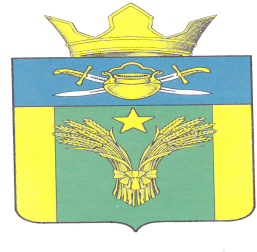 СОВЕТ НАРОДНЫХ ДЕПУТАТОВМАЙОРОВСКОГО СЕЛЬСКОГО ПОСЕЛЕНИЯКОТЕЛЬНИКОВСКОГО МУНИЦИПАЛЬНОГО РАЙОНАВОЛГОГРАДСКОЙ ОБЛАСТИТРЕТЬЕГО СОЗЫВАРЕШЕНИЕот 18.10.2015г.                                                                          № 17/25Об утверждении учетной нормы площади жилого помещения  и нормы предоставления площади жилого помещения по договору социального найма на территории Майоровского сельского поселения Котельниковского муниципального района  Волгоградской области на 2015 год.»          Руководствуясь  Федеральным законом от 16.10.2003 г. № 131 – ФЗ «Об общих принципах организации местного самоуправления в Российской Федерации», ст. 50 Жилищного Кодекса РФ, в соответствии с Правилами предоставления молодым семьям социальных выплат на приобретение (строительство) жилья и их использование утвержденные Постановлением Правительства Российской Федерации от 17 декабря 2010г. № 1050 «О федеральной целевой программе «Жилище» на 2015-2020 гг.»  , методическими рекомендациями для органов местного самоуправления по определению учетной  нормы площади жилого помещения утвержденной постановлением Главы Администрации Волгоградской области от 21.01.2006г. №455,  Уставом Майоровского сельского поселения , Совет народных депутатов Майоровского сельского поселения   РЕШИЛ:1. Учетную норму площади жилого помещения и нормы предоставления площади жилого помещения по договору социального найма на территории Майоровского сельского поселения для признания граждан в качестве нуждающихся в жилых помещениях при обеспеченности в размере 12 квадратных метров общей площади жилого помещения , приходящихся на одного человека.2. Настоящее решение вступает в силу с момента его подписания и подлежит официальному обнародованию (опубликованию), и распространяет свое действие на правоотношения , возникшие с 1 января 2015 года.Председатель Совета народных депутатов Майоровского сельского поселения :                    	                              А.В.Попов СОВЕТ НАРОДНЫХ ДЕПУТАТОВ МАЙОРОВСКОГО СЕЛЬСКОГО ПОСЕЛЕНИЯКОТЕЛЬНИКОВСКОГО МУНИЦИПАЛЬНОГО РАЙОНА ВОЛГОГРАДСКОЙ ОБЛАСТИТРЕТЬЕГО СОЗЫВАРЕШЕНИЕ            от 18.10.2015 г.                                                                                   №  17/24Об установлении  норматива стоимости 1 кв. метра  общей площадижилья в 2015 г.  на территории  Майоровского  сельского  поселения Котельниковского муниципального района Волгоградской области.        В соответствии с Правилами предоставления молодым семьям социальных выплат на приобретение (строительство) жилья и их использования, утвержденными Постановлением Правительства Российской Федерации от 17 декабря 2010 года № 1050  «О федеральной целевой программе «Жилище » на 2015 – 2020 годы», с Уставом  Майоровского сельского поселения ,Совет народных депутатов Майоровского сельского поселения РЕШИЛ:   1. Установить  норматив стоимости  одного квадратного метра  общей площади жилья  в 2015г.  на территории  Майоровского сельского поселения Котельниковского муниципального района Волгоградской области  в размере 31 100 ( тридцать одна  тысяча сто)  рублей для расчета размера социальной выплаты.   2.Настоящее решение вступает в силу с момента его подписания и подлежит официальному обнародованию (опубликованию),  и распространяет свое действие на правоотношения , возникшие с 1 января 2015 года.Председатель Совета народных депутатовМайоровского сельского поселения :                                        А.В. Попов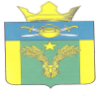 АдминистрацияМайоровского сельского поселенияКотельниковского муниципального районаВолгоградской области404374 Волгоградская область, х.Майоровский. Тел. 7-22-45, факс 7-22-44ИНН – 3413008871, КПП – 341301001,БИК 041806001, ОГРН 1053458080972 от 18.10. 2015  г. 	                                                                                   	Исх.№ 16                                          Сведения об обнародовании.         Решение Совета народных депутатов Майоровского сельского поселения третьего созыва Котельниковского муниципального района от 18 октября  2015 г. № 17/23 «Об утверждении Порядка  предоставления порубочного билета и (или) разрешения на пересадку деревьев, кустарников на территории Майоровского  сельского поселения», решение от 18 октября 2015г. №17/24 «Об установлении  норматива стоимости 1 кв. метра  общей площади  жилья в 2015 г.  на территории  Майоровского  сельского  поселения Котельниковского муниципального района Волгоградской области.»,  решение от 18 октября 2015г. № 17/25 «Об утверждении учетной нормы площади жилого помещения  и нормы предоставления площади жилого помещения по договору социального найма на территории Майоровского сельского поселения Котельниковского муниципального района  Волгоградской области на 2015 год.»          обнародовано: 18 октября  2015 г.размещено на информационных щитах х.Майоровский, х.Похлебин а так же в здании администрации Майоровского сельского поселения.Глава Майоровского сельского поселения :                           А.В.Попов